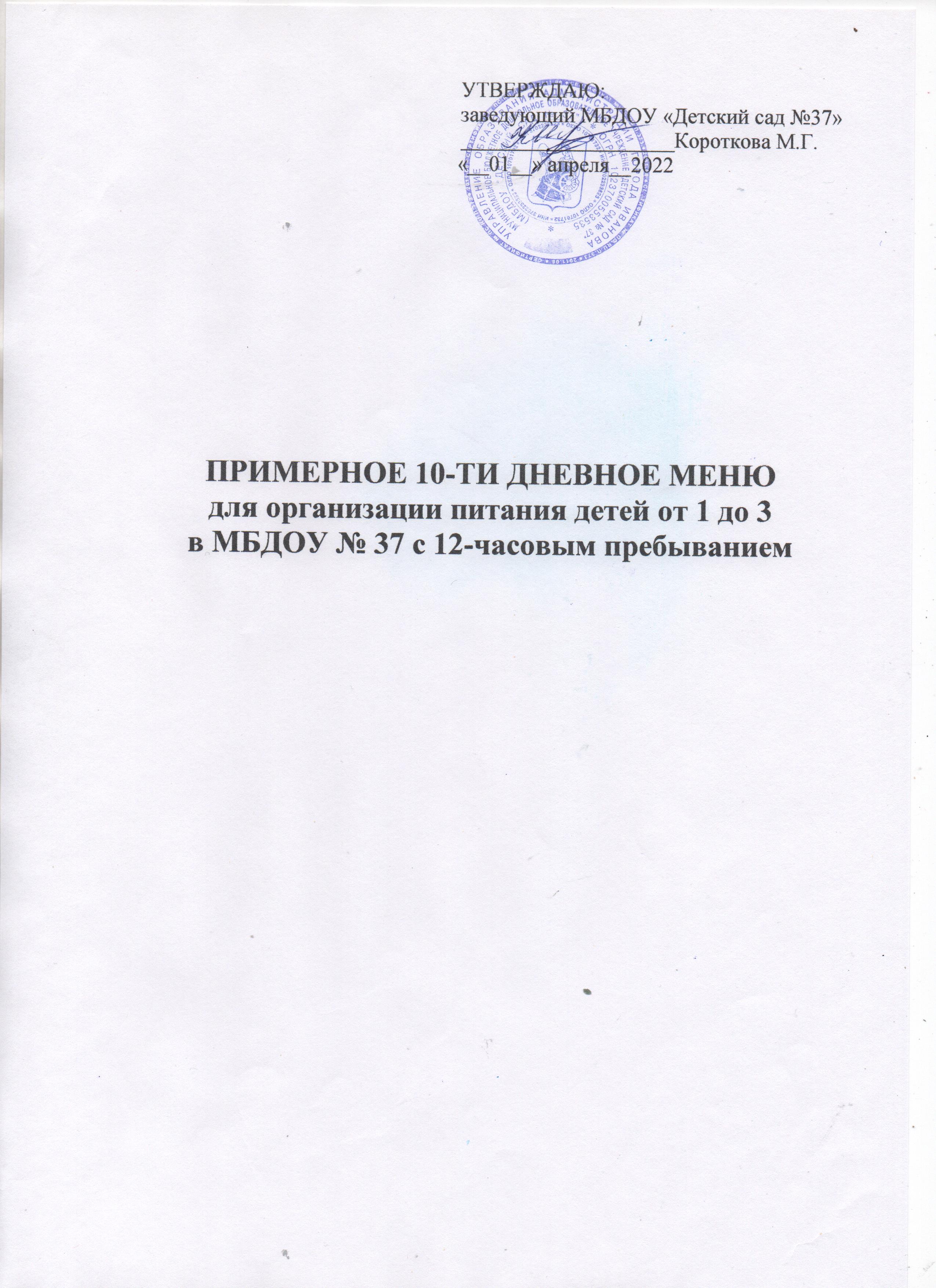 1 ДЕНЬ2 ДЕНЬ3 ДЕНЬ4 ДЕНЬ5 ДЕНЬ6 ДЕНЬ7 ДЕНЬ8 ДЕНЬ9 ДЕНЬ10 ДЕНЬДеньПонедельникнеделяперваяВозрастная категория3-7летПрием пищи Наименование блюда Вес блюда Пищевые вещества Пищевые вещества Пищевые вещества Энергетическая ценностьN рецептуры Прием пищи Наименование блюда Вес блюда Белки Жиры Углеводы Энергетическая ценностьN рецептуры завтрак Омлет с зел. горошком (кабачковой икрой)120507,370,367,29-4,581,74105,418,40завтрак Кофейный напиток на молоке1803,473,7017,65105,90завтрак Хлеб пшеничныйс маслом301,820,1412,5227,96завтрак Хлеб пшеничныйс маслом100,068,260,0874,80итого за завтрак 390322,472-ой завтракСок 1000,500,1010,1046,00обед Рассольник с мясом1805,456,0112,20119,37обед Капуста тушёная с мясом18017,7313,5012,28242,10обед Компот из кураги и изюма1800,48-21,0684,92обед Хлеб ржаной401,880,2819,9285,6итого за обед 580531,99полдник Печенье (вафли)401,281,1217,18144,00полдник Йогурт1608,002,404,6681,60итого за полдник 200225,60ужин Каша геркулесовая молочная1804,855,7424,41168,30ужин Чай сладкий1800,650,1615,9260,08ужин Хлеб пшеничный 403,040,2420,8846,60итого за ужин400274,98Итого за день:16701666,46ДеньВторникнеделяперваяВозрастная категория3-7летПрием пищи Наименование блюда Вес блюда Пищевые вещества Пищевые вещества Пищевые вещества Энергетическая ценностьN рецептуры Прием пищи Наименование блюда Вес блюда Белки Жиры Углеводы Энергетическая ценностьN рецептуры завтрак Каша гречневая молочная с м/слив.1806,278,32  28,50170,91завтрак Какао на молоке1803,473,7017,65105,90завтрак Хлеб пшеничныйс маслом301,820,1412,5227,96завтрак Хлеб пшеничныйс маслом100,068,260,0874,80итого за завтрак 400379,572-ой завтракСок 1000,500,1010,1046,00обед Суп гороховый с мясом1805,092,6218,01161,44обед Голубцы ленивые с соусом1308,5815,317,25276,33обед Салат из огурцов и помидор501,963,3821,6883,94обед Компот из изюма1800,20-20,2379,72обед Хлеб ржаной401,880,2819,9285,60итого за обед 580687,03полдник Плюшка604,625,9235,53168,10Чай сладкий1800,650,1615,9260,08Апельсин1000,900,208,1043,00итого за полдник 340271,18ужин Пудинг из творога с рисом со сметанным соусом150/3022,1614,2730,12338,82ужин Чай сладкий с лимоном1800,650,1615,9260,08ужин Хлеб пшеничный 403,040,2420,8846,60итого за ужин400445,00Итого за день:18201828,78ДеньСреданеделяперваяВозрастная категория3-7летПрием пищи Наименование блюда Вес блюда Пищевые вещества Пищевые вещества Пищевые вещества Энергетическая ценностьN рецептуры Прием пищи Наименование блюда Вес блюда Белки Жиры Углеводы Энергетическая ценностьN рецептуры завтрак Творожная запеканка со сметанным соусом130/307,5418,33  32,82407,90завтрак Кофейный напиток на молоке1803,473,7017,65105,90завтрак Хлеб пшеничныйс маслом и сыром301,820,1412,5227,96завтрак Хлеб пшеничныйс маслом и сыром100,068,260,0874,80завтрак Хлеб пшеничныйс маслом и сыром206,516,33-7,53итого за завтрак 400624,092-ой завтракСок 1000,500,1010,1046,00обед Щи с мясом и сметаной1805,192,9913,80108,57обед Гуляш из мяса604,861,281,2762,05обед Рожки отварные1004,183,108,76157,73обед Компот из с/ф1800,20-20,2379,72обед Хлеб ржаной401,880,2819,9285,60итого за обед 560493,67полдник Гребешок604,003,1810,4979,88Ряженка1805,4010,807,38153,00Яблоко700,28-7,9132,2итого за полдник 310265,08ужин Картофельное пюре1403,024,1810,6486,87ужин Сельдь407,000,80-40,00ужин Чай сладкий1800,650,1615,9260,08ужин Хлеб пшеничный 403,040,2420,8846,60итого за ужин400233,55Итого за день:17701662,39ДеньЧетвергнеделяперваяВозрастная категория3-7летПрием пищиНаименование блюдаВес блюдаПищевые веществаПищевые веществаПищевые веществаЭнергетическая ценностьN рецептурыПрием пищиНаименование блюдаВес блюдаБелкиЖирыУглеводыЭнергетическая ценностьN рецептурызавтракКаша манная молочная1806,925,9347,27217,35завтракЯйцо405,044,240,4462,00завтракКофейный напиток на молоке1803,473,7017,65105,90завтракХлеб пшеничныйс маслом301,820,1412,5227,96завтракХлеб пшеничныйс маслом100,068,260,0874,80итого за завтрак440488,012-ой завтракСок1000,500,1010,1046,00обедСуп крестьянский с мясом1806,155,0818,78160,24обедРис отварной1002,382,9326,69131,33обедКотлета мясная603,857,359,43170,16обедКомпот с курагой1800,48-21,1484,59обедХлеб ржаной401,880,2819,9285,60итого за обед560631,92полдникВатрушка с повидлом604,311.1636,05202,26Чай сладкий1800,650,1615,9260,08итого за полдник240262,34ужинГороховое пюре с маслом1804,486,2115,79198,45ужинКисель1800,650,1615,9260,07ужинХлеб пшеничный403,040,2420,8846,60итого за ужин400305,12Итого за день:17401733,39ДеньПятницанеделяперваяВозрастная категория3-7летПрием пищиНаименование блюдаВес блюдаПищевые веществаПищевые веществаПищевые веществаЭнергетическая ценностьN рецептурыПрием пищиНаименование блюдаВес блюдаБелкиЖирыУглеводыЭнергетическая ценностьN рецептурызавтракКаша рисовая молочная с маслом1806,125,9428,94198,00завтракКакао на молоке1803,473,7017,65105,90завтракХлеб пшеничныйс маслом301,820,1412,5227,96завтракХлеб пшеничныйс маслом100,068,260,0874,80итого за завтрак400406,662-ой завтракСок1000,500,1010,1046,00обедБорщ с курицей1806,034,5613,36113,04обедКартофельное пюре 1003,324,6011,7095,46обедРыба отварная605,315,247,72130,56обедСоленый огурец400,400,040,684,40обедКомпот с курагой1800,48-21,1484,59обедХлеб ржаной401,880,2819,9285,60итого за обед600593,82полдникХлеб пшеничныйс сыром302,280,1815,6634,95полдникХлеб пшеничныйс сыром204,686,33-7,53полдникЧай сладкий1800,650,1615,9260,08итого за полдник230102,56ужинБлинчики 1306,0310,2047,32291,50ужинСгущенка/варенье301,802,1023,4029,80ужинГруша700,200,206,2029,00Чай сладкий1800,650,1615,9260,08итого за ужин410410,38Итого за день:17401537,66ДеньПонедельникнеделявтораяВозрастная категория3-7летПрием пищиНаименование блюдаВес блюдаПищевые веществаПищевые веществаПищевые веществаЭнергетическая ценностьN рецептурыПрием пищиНаименование блюдаВес блюдаБелкиЖирыУглеводыЭнергетическая ценностьN рецептурызавтракКаша «Дружба» на сгущ. молоке1806,278,3228,50170,91завтракЧай сладкий с лимоном1800,650,1615,9260,08завтракХлеб пшеничныйс маслом301,820,1412,5227,96завтракХлеб пшеничныйс маслом100,068,260,0874,80итого за завтрак400333,752-ой завтракСок1000,500,1010,1046,00обедСуп с рыбными консервами1804,146,305,7693,74обедКапуста тушёная с мясом18017,7313,5012,28242,10обедКомпот из с/ф1800,20-20,2379,72обедХлеб ржаной401,880,2819,9285,60итого за обед580501,16полдникПеченье (вафли)401,281,1217,18144,00Йогурт1608,002,404,6681,60итого за полдник200225,60ужинКартофельная пюре1304,325,9815,21124,11ужинСалат из свеклы500,853,499,5661,33ужинЧай сладкий1800,650,1615,9260,08ужинХлеб пшеничный403,040,2420,8846,60итого за ужин400280,03Итого за день:16801386,54ДеньВторникнеделявтораяВозрастная категория3-7летПрием пищиНаименованиеблюдаВесблюдаПищевые веществаПищевые веществаПищевые веществаЭнергетическая ценностьNрецептурыПрием пищиНаименованиеблюдаВесблюдаБелкиЖирыУглеводыЭнергетическая ценностьNрецептурызавтракКаша пшенная молочная1804,855,7424,41168,30завтракКофейный напиток на молоке1803,473,7017,65105,90завтракХлеб пшеничныйс маслом301,820,1412,5227,96завтракХлеб пшеничныйс маслом100,068,260,0874,80итого за завтрак400378,052-ой завтракСок1000,500,1010,1046,00обедРассольник с мясом1805,456,0112,20119,37обедГороховое пюре1003,324,6011,70147,00обедКотлета мясная603,857,359,43170,16обедКомпот с курагой1800,48-21,1484,59обедХлеб ржаной401,880,2819,9285,60итого за обед560606,72полдникБулочка домашняя605,604,9035,10196,70полдникЧай сладкий1800,650,1615,9260,08полдникАпельсин1000,900,208,1043,00итого за полдник240299,78ужинЗапеканка творожно-морковная со сметанным соусом150/3022,1614,2730,12338,82ужинКисель1800,650,1615,9260,07ужинХлеб пшеничный403,040,2420,8846,60итого за ужин400445,49Итого за день:17001776,04ДеньСреданеделявтораяВозрастная категория3-7летПрием пищиНаименование блюдаВесблюдаПищевые веществаПищевые веществаПищевые веществаЭнергетическая ценностьN рецептурыПрием пищиНаименование блюдаВесблюдаБелкиЖирыУглеводыЭнергетическая ценностьN рецептурызавтракТворожная запеканка со сметанным соусом130/307,5418,33  32,82407,90завтракКакао на молоке1803,473,7017,65105,90завтракХлеб пшеничныйс маслом и сыром301,820,1412,5227,96завтракХлеб пшеничныйс маслом и сыром100,068,260,0874,8завтракХлеб пшеничныйс маслом и сыром206,516,33-7,53итого за завтрак400624,092-ой завтракСок1000,500,1010,1046,00обедБорщ с мясом и сметаной1806,034,5613,36113,04обедПлов с мясом18017,3914,5730,59323,10обедСалат из огурцов и помидор501,963,3821,6883,94обедКомпот из с/ф1800,20-20,2379,72обедХлеб ржаной401,880,2819,9285,60итого за обед630685,40полдникПирог с яйцом605,703,0110,26175,88Молоко1805,045,768,46104,40Яблоко1000,40-11,3046,00итого за полдник340326,28ужинОвощное рагу с маслом сливочным1807,7614,9935,51286,20ужинЧай сладкий1800,650,1615,9260,08ужинХлеб пшеничный403,040,2420,8846,60итого за ужин400392,88Итого за день:18702074,65ДеньЧетвергнеделявтораяВозрастная категория3-7летПрием пищиНаименованиеблюдаВесблюдаПищевые веществаПищевые веществаПищевые веществаЭнергетическая ценностьNрецептурыПрием пищиНаименованиеблюдаВесблюдаБелкиЖирыУглеводыЭнергетическая ценностьNрецептурызавтракОмлет с зел. горошком (кабачковой икрой)120507,370,367,29-4,581,74105,418,40завтракКофейный напиток на молоке1803,473,7017,65105,90завтракХлеб пшеничныйс маслом301,820,1412,5227,96завтракХлеб пшеничныйс маслом100,068,260,0874,80итого за завтрак390322,472-ой завтракСок 1000,500,1010,1046,00обедЩи с мясом и сметаной1805,192,9913,80108,57обедТефтели мясные605,315,247,72120,25обедРожки отварные1004,183,108,76157,73обедКомпот из изюма1800,20-20,2379,72обедХлеб ржаной401,880,2819,9285,60итого за обед560551,87полдникГребешок604,003,1810,4979,88Молоко1805,045,768,46104,40Груша1000,40-10,7042,00итого за полдник340226,28ужинРис в молоке18011,884,0325,06171,59ужинЧай сладкий1800,650,1615,9260,08ужинХлеб пшеничный403,040,2420,8846,60итого за ужин400212,56Итого за день:17901359,18ДеньПятницанеделявтораяВозрастная категория3-7летПрием пищиНаименованиеблюдаВесблюдаПищевые веществаПищевые веществаПищевые веществаЭнергетическая ценностьNрецептурыПрием пищиНаименованиеблюдаВесблюдаБелкиЖирыУглеводыЭнергетическая ценностьNрецептурызавтракКаша геркулесовая молочная1804,855,7424,41168,30завтракКакао на молоке1803,473,7017,65105,90завтракХлеб пшеничныйс маслом301,820,1412,5227,96завтракХлеб пшеничныйс маслом100,068,260,0874,80итого за завтрак400376,962-ой завтракСок1000,500,1010,1046,00обедСуп-лапша на кур. бульоне1806,155,0818,78160,24обедКартофельное пюре 1003,324,6011,7095,46обедКотлета рыбная605,315,247,72130,56обедСоленый огурец400,400,040,684,40обедКомпот из с/ф1800,20-20,2379,72обедХлеб ржаной401,880,2819,9285,60итого за обед600555,98полдникПеченье (вафли)401,281,1217,18144,00Чай сладкий1800,650,1615,9260,08итого за полдник200204,08ужинВинегрет    1803,583,8430,6352,43ужинКисель1800,650,1615,9260,07ужинХлеб пшеничный403,040,2420,8846,60итого за ужин400159,10Итого за день:17001342,12